Anordnung der Lernsituationen im Lernfeld 9: Schutz- und Spezialbeschichtungen ausführen (80 UStd.) Medienkompetenz, Anwendungs-Know-how, Informatische Grundkenntnisse (Bitte markieren Sie alle Aussagen zu diesen drei Kompetenzbereichen in den entsprechenden Farben.)Nr.Abfolge der Lernsituationen Zeitrichtwert (UStd.)9.1Analyse von Stahl- und Betonschäden10 9.2Instandsetzung eines beschädigten Balkons aus Beton20 9.3Brandschutzbeschichtung einer Messehalle/eines Logistikzentrums20 9.4Bodenbeschichtung eines Krankenhausflügels30 Curricularer Bezug: Ausbildungsjahr:	3 Lernfeld Nr. 9: 	Schutz- und Spezialbeschichtungen ausführen (80 UStd.) Lernsituation Nr. 9.2: 	Instandsetzung eines beschädigten Balkons aus Beton (20 UStd.)Curricularer Bezug: Ausbildungsjahr:	3 Lernfeld Nr. 9: 	Schutz- und Spezialbeschichtungen ausführen (80 UStd.) Lernsituation Nr. 9.2: 	Instandsetzung eines beschädigten Balkons aus Beton (20 UStd.)Handlungssituation:Ein Wohnungsunternehmen beauftragt Ihre Malerfirma, eine Instandsetzung eines Balkons an einem Mehrfamilienhaus nach Auszug eines Mieters vorzunehmen. An dem Balkon finden sich witterungsbedingte Betonschäden sowie Abplatzungen. Im Anschluss soll eine farbliche Angleichung an die übrigen Balkone vorgenommen werden.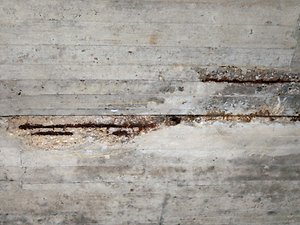 Handlungsergebnis:Digitaler oder manueller Entwurf einer BaustellendokumentationBerufliche Handlungskompetenz als vollständige Handlung:Die Schülerinnen und Schüler:analysieren das Schadensbild und leiten daraus entsprechende Vorbereitungs- und Entrostungsmaßnahmen ab.sind in der Lage, Gefahrensituationen zu erkennen und Sicherungsmaßnahmen zu ergreifen.planen die Instandsetzung unter Beachtung der BFS- und technischen Merkblättern, dabei nutzen Sie diverse Informationsquellen.erstellen ein Aufmaß für die Instandsetzung.führen eine Betoninstandsetzung durch.führen eine Farb- und Oberflächenangleichung durch.beachten dabei die Grundsätze der Farb- und Formgestaltung.kontrollieren die durchgeführte Farbangleichung mit dem Bestand.sichern ihre Arbeitsergebnisse in einer Baustellendokumentation und stellen sie dem Auftraggeber zur Verfügung.stellen die Baustellendokumentation vor und bewerten diese im Plenum.Konkretisierung der Inhalte:PrüfverfahrenStemm- und EntrostungsverfahrenArbeit mit Fachtexten (BFS-Merkblätter, Technische Merkblätter der Hersteller)Flächenberechnung/Materialberechnung/KostenermittlungArbeitsschritte zur BetoninstandsetzungBetonschutzbeschichtungArbeitsschutz und UnfallverhütungPflege von Werkzeugen, Maschinen und AnlagenFarb- und FormgestaltungArbeit mit TextverarbeitungsprogrammenPräsentation von InhaltenDidaktisch-methodische Anregungen: 
(z. B. Möglichkeiten der Leistungsbewertung und Lernortkooperationen sowie Materialien und Medien)Lern- und Arbeitstechniken:Umgang mit Hard- und SoftwareInformationstexte beschaffen und auswertenKonzepte entwickeln; planen und ausführen; vortragen und präsentierenTeamarbeit selbstständig gestaltenAufgabenstellung verstehen, strukturierenPräsentationstechniken anwendenUnterrichtsmaterialien und Fundstellen:Fachbücher, Fachtexte, Farbfächer, BFS-MerkblätterBildquelle: https://www.rheinische-anzeigenblaetter.de/image/31622138/4x3/300/225/ca3e4364959124659393cde35a055979/Mq/47-brueckenabriss-2-.jpg, Zugriff am 10.06.2021Organisatorische Hinweise:PC-Raum oder mobile EndgeräteBeamer/InternetTextverarbeitungsprogrammePräsentationsprogrammeDidaktisch-methodische Anregungen: 
(z. B. Möglichkeiten der Leistungsbewertung und Lernortkooperationen sowie Materialien und Medien)Lern- und Arbeitstechniken:Umgang mit Hard- und SoftwareInformationstexte beschaffen und auswertenKonzepte entwickeln; planen und ausführen; vortragen und präsentierenTeamarbeit selbstständig gestaltenAufgabenstellung verstehen, strukturierenPräsentationstechniken anwendenUnterrichtsmaterialien und Fundstellen:Fachbücher, Fachtexte, Farbfächer, BFS-MerkblätterBildquelle: https://www.rheinische-anzeigenblaetter.de/image/31622138/4x3/300/225/ca3e4364959124659393cde35a055979/Mq/47-brueckenabriss-2-.jpg, Zugriff am 10.06.2021Organisatorische Hinweise:PC-Raum oder mobile EndgeräteBeamer/InternetTextverarbeitungsprogrammePräsentationsprogramme